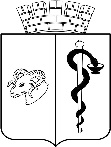 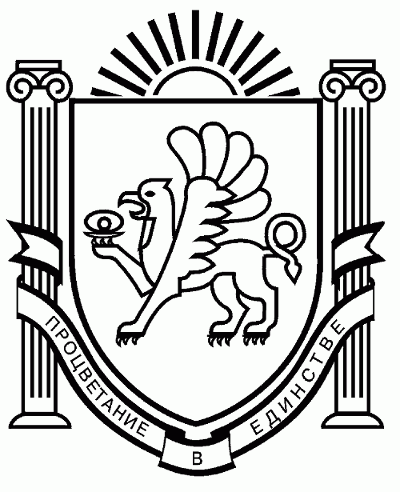 АДМИНИСТРАЦИЯ ГОРОДА ЕВПАТОРИИРЕСПУБЛИКИ КРЫМПОСТАНОВЛЕНИЕ___________ 										№ _________ЕВПАТОРИЯО внесении изменений в административный регламент муниципальной услуги «Перевод жилого помещения в нежилое помещение и нежилого помещения в жилое помещение» на территории муниципального образования городской округ Евпатория Республики Крым, утвержденный постановлением администрации города Евпатории Республики Крым от 29.06.2023 №2109-пВ соответствии с Федеральным законом от 27.07.2010 № 210-ФЗ «Об организации предоставления государственных и муниципальных услуг», Федеральным законом                            от 06.10.2003 №131-ФЗ «Об общих принципах организации местного самоуправления в Российской Федерации», Федеральным законом от 19.12.2023 №608-ФЗ «О внесении изменений в Жилищный кодекс Российской Федерации и Федеральный закон «О государственной регистрации недвижимости»,  Законом Республики Крым от 21.08.2014                            №54-ЗРК «Об основах местного самоуправления в Республике Крым», руководствуясь Уставом муниципального образования городской округ Евпатория Республики Крым, на основании экспертного заключения Министерства юстиции Республики Крым от 21.06.2024 №22715/05/03-02 по результатам проведения правовой экспертизы от 21.06.2024 на постановление администрации города Евпатории Республики Крым от 29.06.2023 №2109-п «Об утверждении  административного регламента предоставления муниципальной услуги «Перевод жилого помещения в нежилое помещение и нежилого помещения в жилое помещение» на территории муниципального образования городской округ Евпатория Республики Крым» ( в редакции постановления от 29.05.2024 №1312-п),  в целях повышения качества оказания муниципальной услуги, определения сроков и последовательности осуществления административных процедур, администрация города Евпатории                      Республики Крым п о с т а н о в л я е т:  1. Внести изменение в административный регламент муниципальной услуги «Перевод жилого помещения в нежилое помещение и нежилое помещения в жилое помещение» на территории муниципального образования городской округ Евпатория Республика Крым, утвержденный постановлением администрации города Евпатории Республики Крым от 29.06.2023 №2109-п о следующем:1.1. Пункт 8.1. изложить в редакции: «Перечень нормативных правовых актов, регулирующих предоставление муниципальной услуги, размещен на ЕПГУ, РПГУ и официальном сайте уполномоченного органа http://my-evp.ru».          2. Настоящее постановление вступает в силу со дня обнародования на официальном портале Правительства Республики Крым – http://rk.gov.ru в разделе: «Муниципальные образования», подраздел – «Евпатория», а также на официальном сайте муниципального образования городской округ Евпатория Республики Крым - http://my-evp.ru в разделе «Документы», подраздел «Документы администрации»  в информационно - телекоммуникационной сети общего пользования и подлежит опубликованию информационного сообщения о нём в печатных средствах массовой информации, учрежденных органом местного самоуправления городского округа Евпатория.           3. Контроль за исполнением настоящего постановления возложить на заместителя главы администрации города Евпатории Республики Крым, курирующего отдел архитектуры и градостроительства администрации города Евпатории Республики Крым. Глава администрации  города Евпатории Республики Крым                                                    А.Ю. Юрьев                                                   Пояснительная записка             к проекту постановления «О внесении изменений в административный регламент муниципальной услуги «Перевод жилого помещения в нежилое помещение и нежилое помещения в жилое помещение» на территории муниципального образования городской округ Евпатория  Республики Крым, утвержденный постановлением администрации города Евпатории Республики Крым от 29.06.2023 №2109-п              Проект постановления администрации города Евпатории Республики Крым «О внесении изменений в административный регламент  муниципальной услуги «Перевод жилого помещения в нежилое помещение и нежилое помещения в жилое помещение» на территории муниципального образования городской округ Евпатория  Республики Крым, утвержденный постановлением администрации города Евпатории Республики Крым                      от 29.06.2023 №2109-п» подготовлен в соответствии экспертным заключением Министерства юстиции Республики Крым от 21.06.2024 №22715/05/03-02 по результатам проведения правовой экспертизы от 21.06.2024 на постановление администрации города Евпатории Республики Крым от 29.06.2023 №2109-п «Об утверждении  административного регламента предоставления муниципальной услуги «Перевод жилого помещения в нежилое помещение и нежилого помещения в жилое помещение» на территории муниципального образования городской округ Евпатория Республики Крым» (в редакции постановления от 29.05.2024 №1312-п), в связи с чем, пункты 8.1. административного регламента предоставления муниципальной услуги изложен в новой редакции.      Проект постановления является нормативным правовым актом и не требует финансовых затрат из бюджета муниципального образования городской округ Евпатория.Данный проект не содержит коррупциогенных факторов.             Проект постановления размещен на официальном сайте Правительство Республики Крым – http//rk.gov.ru в разделе муниципальные образования, подраздел - Евпатория, (проекты администраций) в информационно-телекоммуникационной сети общего пользования 02.07.2024.Начальник  отдела архитектуры и градостроительства  администрации   города Евпатории                                                           А.Н. Епифанов   Черлецкая К.И.  60239